Krakow, 6th February 2018 r.Reference: the open tender procedure, pursuant to the regulations of the Act of 29 January 2004 ‘Public Procurement Law’, (consolidated text: Polish Journal of Laws of 2017, item 1579, as amended) for design and delivery of the Phelix experimental station at National Synchrotron Radiation Center SOLARIS in Krakow – tender in two parts, case number: 80.272.3.2018.Questions and answers referring to the SETCPPThe Purchaser presents below the questions to the content of the Specification of Essential Terms and Conditions of the Public Procurement (SETCPP) in the proceedings for the above-mentioned subject scope and the answers given to them.Question no 1:The Purchaser in the point 2.1 of the analysis chamber for photoelectron spectroscopy, specified that the residual magnetic field in the analysis area after the installation of the complete system cannot be higher than 0.1 JJT. We would like to point out that in this type of magnetic field values are usually determined for an empty chamber. The amount of equipment to be installed on the chamber can have a real impact on a slight increase in this value. Additionally, in the next point, the Purchaser has specified a 100CF window for this chamber. The size of this window can also have an effect on increasing the value of the residual magnetic field in the chamber. In connection with the above, we suggest to change the specification as follows:•	Point 2.1 and Point 2.2:The residual magnetic field in the area of analysis in the empty chamber can not be higher than 0.1 pT.•	Point 2.1 m)three flanges for mounting observation windows in sizes dedicated to high resolution photoelectron spectroscopy.•	Point 2.2 j)Three observation windows providing protection against X-rays, in sizes dedicated to high-resolution photoelectron spectroscopyAnswers no 1:We agree for the suggested changes in the specification Point 2.1 and Point 2.2:The residual magnetic field in the area of analysis in the empty chamber can not be higher than 0.1 pT.•	Point 2.1 m)three flanges for mounting observation windows in sizes dedicated to high resolution photoelectron spectroscopy.•	Point 2.2 j)Three observation windows providing protection against X-rays, in sizes dedicated to high-resolution photoelectron spectroscopyQuestion nr 2The Purchaser, in §4 point 1. Part 1 and Part 2 in point 1.1 of the contract template 80.272.2.2018, part ......, specified that development of the final design of the UHV system for the PHELIX experimental station in accordance with the requirements described in the SETCPP and in cooperation with the Purchaser, and its delivery for acceptance by the Purchaser shall be done within 2 months from the date of signing the contract. Due to the fact that the PHELIX experimental station project is an extended project, taking into account many technologically advanced threads, including cooperation with the supplier of a second part, we ask to change the requirements as follow:• development of the final design of the UHV system for the PHELIX experimental  station in accordance with the requirements described in the SETCPP and in cooperation with the Purchaser and its delivery for acceptance by the Purchaser within no more than 4 months from the date of signing the contract.The suggested change does not affect the required deadline for completion of the delivery and what is more, allows the precise consultation between the Purchaser and contractors.Answer no 2:We agree for the suggested changes in the specification • development of the final design of the UHV system for the PHELIX experimental  station in accordance with the requirements described in the SETCPP and in cooperation with the Purchaser and its delivery for acceptance by the Purchaser within no more than 4 months from the date of signing the contract.The suggested change does not affect the required deadline for completion of the delivery. Concerns part 1:2.2 b)Question no 3The Purchaser gives in the point 2.2 b) the range of rotation as +/- 180 degrees what would mean the rotation by 360 degrees. For a proper functioning of the analyzer the required range is 180 degrees, what means +/- 90 degrees. Answer no 3We do not allow reduced rotation range to +/- 90 degrees.Question no 4Does the Purchaser allow another temperature range? We can offer system working in the range 15K-1000K or 10K-400KAnswer no 4We do not allow reduced temperature range. However, it is allowed to use different sample holders to reach the lowest and the highest temperatures. Part 2Question no 5 2.1. r Is it the possibility required that the external software has a full control over the internal one? Is the cooperation between the original and external software required?Answer no 5The cooperation between the original and the external software via API is required. The external software has to have access to some functions such as: switching the measurements on and off or export of the experimental data.  Therefore the Purchaser informs that the above questions and answers to the SETCPP constitute its integral part, and at the same time, due to their scope and character, do not affect the need to extend the deadline for submission of bids.With kind regards,Alicja RajczykAddresse:1. Tender participants;2. Jagiellonian University Procurement website;3. Ad/acta.JAGIELLONIAN UNIVERSITY PUBLIC PROCUREMENT OFFICEul. Straszewskiego 25/2, 31-113 Krakówtel. +4812-432-44-50,+4812-663-39-14;e-mail: bzp@uj.edu.pl www.uj.edu.plwww.przetargi.uj.edu.pl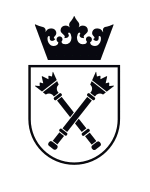 